Publicado en  el 18/03/2015 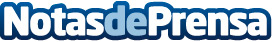 El Open de España y el RCG El Prat, grandes escaparates de las bondades del golf españolEl Open de España y el RCG El Prat oficiarán de grandes escaparates de las bondades del golf español, un papel que adquirirán con total relevancia entre el 14 y el 17 de mayo próximos, cuando se celebre este torneo integrado dentro del EurDatos de contacto:Nota de prensa publicada en: https://www.notasdeprensa.es/el-open-de-espana-y-el-rcg-el-prat-grandes Categorias: Golf http://www.notasdeprensa.es